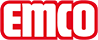 emco Bauemco DIPLOMAT Premium con inserción MAXIMUS 512 P MaximusModelo512 P MaximusCarganormalPerfil portadorde aluminio rígido con aislamiento acústico inferiorColor de perfil portanteAluminio natural estándar. Con suplemento de precio, colores anodizados: EV3 oro, C33 bronce medio, C35 negro o C31 acero inoxidable.Altura aprox. (mm)12Nota sobre la cuantíaLa altura real de la inserción puede deberse que la capa de aprovechamiento sea aprox. 2-3 mm más alta.Superficie de tránsitoLa elegante inserción Maximus está hecha de terciopelo de alta calidad y se caracteriza por una óptica de alta calidad.Distancia entre perfiles estándar (mm) aprox.5 , distanciador de gomaSistemas automáticos de puertasPuertas giratorias disponibles con separación entre perfiles de 3 mm según DIN EN 16005Antirresbalantepropiedad antirresbalante R 12 de acuerdo con DIN 51130ColoresAntracita 80.02Marrón 80.04Rojo 80.07Negro de diseño 81.01Negro 80.01Colores especialesMás colores seleccionables en nuestra actual colección de limpiezaReacción al fuegoClastificación ignífuga para el conjunto del sistema de alfombra según la norma EN 13501UniónCable de acero inoxidable con revestimiento de plásticoGarantía5 años de garantíaLas condiciones de la garantía se pueden consultar en:Instalación certificada según TÜV PROFiCERT- product Interior (Standard).Clasificación francesa VOCLEEDv4 (outside North America)BREAM Exemplary LevelReglamento belga VOCAgBBMVV TB anexo 8,9 / ABGMaterial acumulado100 % PA 6.6 (Poliamida)clase de exigenciaAdecuado para el objeto 33Resistencia al color frente a la luz ISO 105 BO2buena 5 - -6ResistenciadelcoloralafricciónISO105 X 12buena 5Resistencia al gua ISO 105 E01buena 5Reducción bacteriana ECHE ASTIM-e214929,4 %Reducción bacteriana Staphylococcus Aureus ASTM-e214916,7 %Reducción bacteriana Klebsiella Pneumoniae ASTM-e214968,2 %DimensionesAncho de alfombra:……….mm (longitud de barra)Fondo de alfombra:……mm (dirección de movimiento)Contactoemco Spain · Ctra de Cornellá, 147 - 149 Cityparc Atenas 2º; 2ª · 08940 Cornellá de Llobregat (Barcelona) · Teléfono: 93 241 14 25 · Fax: 93 241 14 26 · Mail: info.es@emco.de · www.emco-bau.com